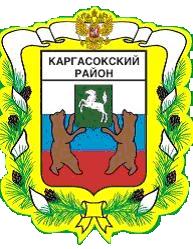 МУНИЦИПАЛЬНОЕ ОБРАЗОВАНИЕ «Каргасокский район»ТОМСКАЯ ОБЛАСТЬАДМИНИСТРАЦИЯ КАРГАСОКСКОГО РАЙОНАПОСТАНОВЛЕНИЕВ целях приведения в соответствие с действующим законодательствомПОСТАНОВЛЯЮ:	1. Внести в постановление Администрации Каргасокского района от 27.06.2012 г. № 117 «Об утверждении административного регламента предоставления муниципальной услуги «Признание граждан нуждающимися в улучшении жилищных условий, в рамках реализации федеральной целевой программы «Социальное развитие села до 2013 года», областной целевой программы «Социальное развитие села до 2014 года», муниципальной целевой программы «Социальное развитие села до 2013 года», подпрограммы «Обеспечение жильём молодых семей» федеральной целевой программы «Жилище» на 2011 - 2015 годы, долгосрочной целевой программы «Обеспечение жильем молодых семей в Томской области на 2011 - 2015 годы», долгосрочной муниципальной целевой программы «Обеспечение жильем молодых семей в Каргасокском районе на 2011 - 2015 годы» следующие изменения: 1) в наименовании слова «Об утверждении административного регламента предоставления муниципальной услуги «Признание граждан нуждающимися в улучшении жилищных условий, в рамках реализации федеральной целевой программы «Социальное развитие села до 2013 года», областной целевой программы «Социальное развитие села до 2014 года», муниципальной целевой программы «Социальное развитие села до 2013 года», подпрограммы «Обеспечение жильём молодых семей» федеральной целевой программы «Жилище» на 2011 - 2015 годы, долгосрочной целевой программы «Обеспечение жильем молодых семей в Томской области на 2011 - 2015 годы», долгосрочной муниципальной целевой программы «Обеспечение жильем молодых семей в Каргасокском районе на 2011 - 2015 годы» заменить словами «Об утверждении административного регламента предоставления муниципальной услуги «Признание граждан нуждающимися в улучшении жилищных условий, в рамках реализации федеральной целевой программы «Жилище» на 2011 - 2015 годы, государственной программы «Обеспечение жильем молодых семей в Томской области на 2011 - 2015 годы», муниципальной программы «Обеспечение жильем молодых семей в Каргасокском районе на 2011 - 2015 годы»;2) пункт 1 изложить в следующей редакции:«1. Утвердить Административный регламент предоставления муниципальной услуги «Признание граждан нуждающимися в улучшении жилищных условий, в рамках реализации федеральной целевой программы «Жилище» на 2011 - 2015 годы, государственной программы «Обеспечение жильем молодых семей в Томской области на 2011 - 2015 годы», муниципальной программы «Обеспечение жильем молодых семей в Каргасокском районе на 2011 - 2015 годы» согласно приложению к настоящему постановлению.»;2. Внести в Административный регламент предоставления муниципальной услуги «Признание граждан нуждающимися в улучшении жилищных условий, в рамках реализации федеральной целевой программы «Социальное развитие села до 2013 года», областной целевой программы «Социальное развитие села Томской области до 2014 года», муниципальной целевой программы «Социальное развитие села до 2013 года», подпрограммы «Обеспечение жильём молодых семей» федеральной целевой программы «Жилище» на 2011 - 2015 годы, долгосрочной целевой программы «Обеспечение жильем молодых семей в Томской области на 2011 - 2015 годы», долгосрочной муниципальной целевой программы «Обеспечение жильем молодых семей в Каргасокском районе на 2011 - 2015 годы» (приложение к постановлению Администрации Каргасокского района от 27.06.2012 г. № 117) (далее по тексту – Административный регламент) следующие изменения: 1) название Административного регламента изложить в следующей редакции:АДМИНИСТРАТИВНЫЙ РЕГЛАМЕНТ предоставления муниципальной услуги «Признание граждан нуждающимися в улучшении жилищных условий, в рамках реализации федеральной целевой программы «Жилище» на 2011-2015 годы, государственной программы «Обеспечение жильем молодых семей в Томской области на 2011-2015 годы», муниципальной программы «Обеспечение жильем молодых семей в Каргасокском районе на 2011 -2015 годы»;2) пункт 1.1 Административного регламента изложить в следующей редакции:«1.1. Административный регламент предоставления муниципальной услуги   «Признание граждан нуждающимися в улучшении жилищных условий, в рамках реализации федеральной целевой программы «Жилище» на 2011 - 2015 годы, государственной программы «Обеспечение жильем молодых семей в Томской области на 2011 - 2015 годы», муниципальной программы «Обеспечение жильем молодых семей в Каргасокском районе на 2011 - 2015 годы»  (далее – административный регламент) разработан в целях повышения качества и доступности исполнения муниципальной услуги по признанию граждан, нуждающимися в улучшении жилищных условий, в рамках реализации федеральной целевой программы «Жилище» на 2011 - 2015 годы, государственной программы «Обеспечение жильем молодых семей в Томской области на 2011 - 2015 годы», муниципальной программы «Обеспечение жильем молодых семей в Каргасокском районе на 2011 - 2015 годы» (далее - муниципальная услуга), создания комфортных условий для участников отношений, возникающих при предоставлении муниципальной услуги.»;3) пункт 2.1 Административного регламента изложить в следующей редакции:Наименование муниципальной услуги: «Признание граждан нуждающимися в улучшении жилищных условий, в рамках реализации федеральной целевой программы «Жилище» на 2011 - 2015 годы, государственной программы «Обеспечение жильем молодых семей в Томской области на 2011 - 2015 годы», муниципальной программы «Обеспечение жильем молодых семей в Каргасокском районе на 2011 - 2015 годы».4) пункт 2.6 Административного регламента изложить в следующей редакции:Предоставление муниципальной услуги осуществляется в соответствии со следующими нормативными правовыми актами:- Жилищным кодексом Российской Федерации от 29.12.2004 № 188-ФЗ // "Собрание законодательства РФ", 03.01.2005, N 1 (часть 1), ст. 14;- Подпрограммой «Обеспечение жильём молодых семей» федеральной целевой программы «Жилище» на 2011-2015 годы, утвержденной постановлением Правительства Российской Федерации от 17.12.2010 № 1050 // "Собрание законодательства РФ", 31.01.2011, N 5, ст. 739;- Постановлением Администрации Томской области от 21.04.2011 г. № 113а «Об утверждении государственной программы "Обеспечение жильем молодых семей в Томской области на 2011 - 2015 годы" // "Собрание законодательства Томской области", 16.05.2011, N 5/1(70);- постановлением Администрации Каргасокского района от 03.05.2011 № 99 «Об утверждении муниципальной программы «Обеспечение жильем молодых семей в Каргасокском районе на 2011 - 2015 годы» " // "Вестник Администрации информационный справочник Муниципальное образование «Каргасокский район»,15.06.2011, выпуск № 4(35).5) признать приложение № 1 к Административному регламенту утратившим силу;6) утвердить Приложение 2 к Административному регламенту в новой редакции согласно приложению 1 к настоящему постановлению;7) утвердить Приложение 3 к Административному регламенту в новой редакции согласно приложению 2 к настоящему постановлению;8) утвердить Приложение 4 к Административному регламенту в новой редакции согласно приложению 3 к настоящему постановлению.2. Настоящее постановление вступает в силу с 1 января 2014 года. 3.Опубликовать настоящее постановление в печатном издании «Вестник Администрации» и разместить на официальном сайте Администрации Каргасокского района в информационно-телекоммуникационной сети интернет.Глава Каргасокского района                                                                                 А.П. АщеуловЮ.А. Протазова2-13-54Утвержденопостановлением АдминистрацииКаргасокского районаот 15.10.2013 № 315Приложение 1к Административному регламенту предоставления муниципальной услуги «Признание граждан нуждающимися в улучшении жилищных условий, в рамках реализации федеральной целевой программы «Жилище» на 2011 - 2015 годы, государственной программы «Обеспечение жильем молодых семей в Томской области на 2011 - 2015 годы», муниципальной программы «Обеспечение жильем молодых семей в Каргасокском районе на 2011 - 2015 годы»                                                             В Администрацию Каргасокского района                                                               от__________________________________                                                                                                      (ф.и.о. заявителя)                                                                                    _________________________________	номер телефонаЗАЯВЛЕНИЕПрошу рассмотреть документы на комиссии по реализации целевых программ на территории Каргасокского района для признания молодой семьи нуждающейся в улучшении жилищных условий с целью последующего включения в состав участников подпрограммы «Обеспечение жильём молодых семей» федеральной целевой программы «Жилище» на 2011-2015 годы, государственной программы «Обеспечение жильем молодых семей в Томской области на 2011-2015 годы», муниципальной программы «Обеспечение жильем молодых семей в Каргасокском районе на 2011 - 2015 годы».          Семья в составе:супруг _______________________________________________________________________                            (Ф.И.О., дата рождения)паспорт: серия ___________________ N ___________________, выданный________________________________________________________ "___" __________ _____ г., проживает поадресу _______________________________________________________________________;супруга ______________________________________________________________________                                  (Ф.И.О., дата рождения)паспорт: серия ___________________ N ___________________, выданный__________________________________________________ "____" __________ ____ г., проживает поадресу _______________________________________________________________________;дети: ________________________________________________________________________,                                   (Ф.И.О., дата рождения)свидетельство о рождении (паспорт для ребенка, достигшего 14 лет)                       (ненужное вычеркнуть)серия ________________ N ______________, выданное(ый) __________________________ ___________________________________________________ "____" ____________ _____ г.,проживает по адресу ___________________________________________________________;дети: ________________________________________________________________________,                                  (Ф.И.О., дата рождения)свидетельство о рождении (паспорт для ребенка, достигшего 14 лет)                            (ненужное вычеркнуть)серия _________________ N _____________, выданное(ый)__________________________________________________________________________ "____" ________________ _____ г.,проживает по адресу ___________________________________________________________.С условиями участия в подпрограмме «Обеспечение жильём молодых семей» федеральной целевой программы «Жилище» на 2011- 2015 годы, государственной программы «Обеспечение жильем молодых семей в Томской области на 2011- 2015 годы», муниципальной программы «Обеспечение жильем молодых семей в Каргасокском районе на 2011 - 2015 годы»   ознакомлены и обязуемся  их   выполнять:1) _____________________________ ___________________ ____________;     (Ф.И.О. совершеннолетнего члена семьи)                                               (подпись)                                  (дата)2) _____________________________ ___________________ ____________;     (Ф.И.О.  совершеннолетнего  члена семьи)                                              (подпись)                                  (дата)К заявлению прилагаются следующие документы:ВСЕГО: ________________________________________________ документовЗаявление и прилагаемые к нему согласно перечню документы  приняты"____" ___________ 201_ г.___________________________            ________________         __________________ (должность лица, принявшего заявление)                  (подпись, дата)                              (расшифровка подписи)Утвержденопостановлением АдминистрацииКаргасокского районаот 15.10.2013 № 315Приложение № 2 к Административному регламенту предоставления  муниципальной услуги «Признание граждан нуждающимися в улучшении жилищных условий, в рамках реализации федеральной целевой программы «Жилище» на 2011 - 2015 годы, государственной программы «Обеспечение жильем молодых семей в Томской области на 2011 - 2015 годы», муниципальной программы «Обеспечение жильем молодых семей в Каргасокском районе на 2011 - 2015 годы»  Утвержденопостановлением АдминистрацииКаргасокского районаот 15.10.2013 № 315Приложение № 3к Административному регламенту предоставления муниципальной услуги «Признание граждан нуждающимися в улучшении жилищных условий, в рамках реализации федеральной целевой программы «Жилище» на 2011 - 2015 годы, государственной программы «Обеспечение жильем молодых семей в Томской области на 2011 - 2015 годы», муниципальной программы «Обеспечение жильем молодых семей в Каргасокском районе на 2011 - 2015 годы»  Главе Каргасокского района636700, с. Каргасок, ул. Пушкина, д. 31т.  8-38253-23309kargadm@tomsk.gov.ruот _____________________________________ ________________________________________ адрес: __________________________________ ________________________________________тел.:____________________________________e-mail:__________________________________Ж А Л О Б А____________________года _______________________________________________указать дату обращения                           указать ФИО гражданина, наименование организации обратился (лась) в отдел экономики и социального развития муниципального образования «Каргасокский район» с заявлением о _____________________________________________________________________________указать суть запроса__________________________________________________________________________________________________________________________________________________________При предоставлении муниципальной услуги «Признание граждан нуждающимися в улучшении жилищных условий, в рамках реализации федеральной целевой программы «Жилище» на 2011 - 2015 годы, государственной программы «Обеспечение жильем молодых семей в Томской области на 2011 - 2015 годы», муниципальной программы «Обеспечение жильем молодых семей в Каргасокском районе на 2011 - 2015 годы»  были допущены следующие нарушения:Нарушения проявились в следующем: _____________________________________________указать фактические обстоятельства__________________________________________________________________________________________________________________________________________________________________________________________________________________________________________________________________________________________________________________________________________________________________________________________________________________________________________________________________________________________О результатах рассмотрения жалобы и принятых мерах прошу сообщить письменноПриложение:___________________________________________________________________________________________________________________________________________________________________________________________________________________________________________________________________________________________________________________________________________________________________________________________________________________________________ _______________________ __________________________                        дата                                                подпись                                               расшифровка15.10.2013№ 315с. КаргасокО внесении изменений в постановление Администрации Каргасокского района от 27.06.2012 г. № 117 «Об утверждении административного регламента предоставления муниципальной услуги «Признание граждан нуждающимися в улучшении жилищных условий, в рамках реализации федеральной целевой программы «Социальное развитие села до 2013 года», областной целевой программы «Социальное развитие села до 2014 года», муниципальной целевой программы «Социальное развитие села до 2013 года», подпрограммы «Обеспечение жильём молодых семей» федеральной целевой программы «Жилище» на 2011 - 2015 годы, долгосрочной целевой программы «Обеспечение жильем молодых семей в Томской области на 2011 - 2015 годы», долгосрочной муниципальной целевой программы «Обеспечение жильем молодых семей в Каргасокском районе на 2011 - 2015 годы»с. КаргасокО внесении изменений в постановление Администрации Каргасокского района от 27.06.2012 г. № 117 «Об утверждении административного регламента предоставления муниципальной услуги «Признание граждан нуждающимися в улучшении жилищных условий, в рамках реализации федеральной целевой программы «Социальное развитие села до 2013 года», областной целевой программы «Социальное развитие села до 2014 года», муниципальной целевой программы «Социальное развитие села до 2013 года», подпрограммы «Обеспечение жильём молодых семей» федеральной целевой программы «Жилище» на 2011 - 2015 годы, долгосрочной целевой программы «Обеспечение жильем молодых семей в Томской области на 2011 - 2015 годы», долгосрочной муниципальной целевой программы «Обеспечение жильем молодых семей в Каргасокском районе на 2011 - 2015 годы»№ п/пНаименование прилагаемых документовКоличество экземпляровОтметка о наличии документа 1копии паспортов всех членов семьи2копия свидетельства о заключении брака3копии свидетельства о рождении ребенка для детей до 14 лет4ДатаФ.И.О. заявителяНаименование программыПринято решениеДата и № протоколаЗапись о снятии с учетаПримечаниенарушение срока регистрации заявления о предоставлении муниципальной услугинарушение срока предоставления муниципальной услугитребование у заявителя документов, не предусмотренных нормативными правовыми актами Российской Федерации, нормативными правовыми актами Томской области, муниципальными правовыми актами для предоставления муниципальной услугиотказ в приеме документов, предоставление которых предусмотрено нормативными правовыми актами Российской Федерации, нормативными правовыми актами Томской области, муниципальными правовыми актами для предоставления муниципальной услуги, у заявителяотказ в предоставлении муниципальной услуги, если основания отказа не предусмотрены федеральными законами и принятыми в соответствии с ними иными нормативными правовыми актами Российской Федерации, нормативными правовыми актами Томской области, муниципальными правовыми актамизатребование с заявителя при предоставлении муниципальной услуги платы, не предусмотренной нормативными правовыми актами Российской Федерации, нормативными правовыми актами Томской области, муниципальными правовыми актамиотказ в исправлении допущенных опечаток и ошибок в выданных в результате предоставления муниципальной услуги документах либо нарушение установленного срока таких исправленийпо почтепо электронной почте